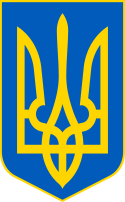 У К Р А Ї Н ААВАНГАРДІВСЬКА СЕЛИЩНА  РАДАОДЕСЬКОГО РАЙОНУ ОДЕСЬКОЇ ОБЛАСТІР І Ш Е Н Н ЯРозглянувши заяву Лісовенка Л.В. про затвердження проекту землеустрою щодо відведення земельної ділянки в оренду для експлуатації та обслуговування магазину, що розташована за адресою: Одеська область, Одеський район, с. Прилиманське, вул. Центральна, 228-б, а також додані до заяви супровідні документи, керуючись статтями 12,93,122,124,186 Земельного кодексу України, п. 288.5 ст. 288 Податкового кодексу України, ст. 50 Закону України «Про землеустрій», Законом України «Про оренду землі», п. 34 частини 1 ст. 26 Закону України «Про місцеве самоврядування в Україні», Указом Президента України № 64/2022 «Про введення воєнного стану в Україні» зі змінами, враховуючи рекомендації Постійної комісії селищної ради з питань земельних відносин, природокористування, охорони пам’яток, історичного середовища та екологічної політики, Авангардівська селищна рада вирішила:1. Затвердити «Проект землеустрою щодо відведення земельної ділянки в оренду гр. Лісовенку Леоніду Васильовичу для експлуатації та обслуговування магазину, що розташована за адресою: Одеська область, Одеський район, с. Прилиманське, вул. Центральна, 228-б.2. Відповідно ст. 83 Земельного кодексу України зареєструвати земельну ділянку загальною площею 0,0400 га (кадастровий номер 5123783500:02:002:2408) з цільовим призначенням 03.07 для будівництва та обслуговування будівель торгівлі, місце розташування якої: Одеська область, Одеський район, с. Прилиманське, вул. Центральна, 228-б.3. Передати гр. Лісовенку Леоніду Васильовичу в оренду строком на 20 (двадцять) років земельну ділянку загальною площею 0,0400 га, кадастровий номер 5123783500:02:002:2408, для будівництва та обслуговування будівель торгівлі, місце розташування якої: Одеська область, Одеський район,                       с. Прилиманське, вул. Центральна, 228-б.4. Встановити орендну плату:- на період дії правового режиму воєнного стану в Україні, але не пізніше № 2421 -VІІІвід 08.12.2023 р.31.12.2024, в розмірі 5-ти відсотків від нормативної грошової оцінки земельної ділянки величиною 2 412,11 грн (дві тисячі чотириста дванадцять гривень 11 коп.) в місяць, або  28 945,34 грн ( двадцять вісім тисяч дев’ятсот сорок п’ять гривень 34 коп.) в рік.- з 01.01.2025 в розмірі 7-ми відсотків від нормативної грошової оцінки земельної ділянки.Нормативна грошова оцінка земельної ділянки становить 578 906,76 грн (п’ятсот сімдесят вісім тисяч дев’ятсот шість гривень 76 коп.).5. Оплату проводити щомісячно протягом 30 календарних днів, наступних за останнім календарним днем звітного за реквізитами: Код області: 15;  Населений пункт: Авангардівська селищна ТГ;  Отримувач: ГУК в Од.обл./отг смт Аванг./18010900;  Код отримувача (ЄДРПОУ): 37607526;  Банк отримувача: Казначейство України (ел. адм. подат.); Номер рахунку (IBAN): UA368999980334149815000015598; Код класифікації доходів бюджету: 18010900;  Найменування коду класифікації доходів бюджету: Орендна плата з фізичних осіб;  Наявність відомчої ознаки: "00" Без деталізації за відомчою ознакою.6. Доручити селищному голові укласти від імені Авангардівської селищної ради договір оренди землі з гр. Лісовенком Л.В.7. Контроль за виконанням рішення покласти на постійну комісію селищної ради з питань земельних відносин, природокористування, охорони пам’яток, історичного середовища та екологічної політики.Селищний голова                                                             Сергій ХРУСТОВСЬКИЙ№ 2421 -VІІІвід 08.12.2023 р.Про затвердження проекту землеустрою щодо відведення земельної ділянки  в оренду гр. Лісовенку Л.В.